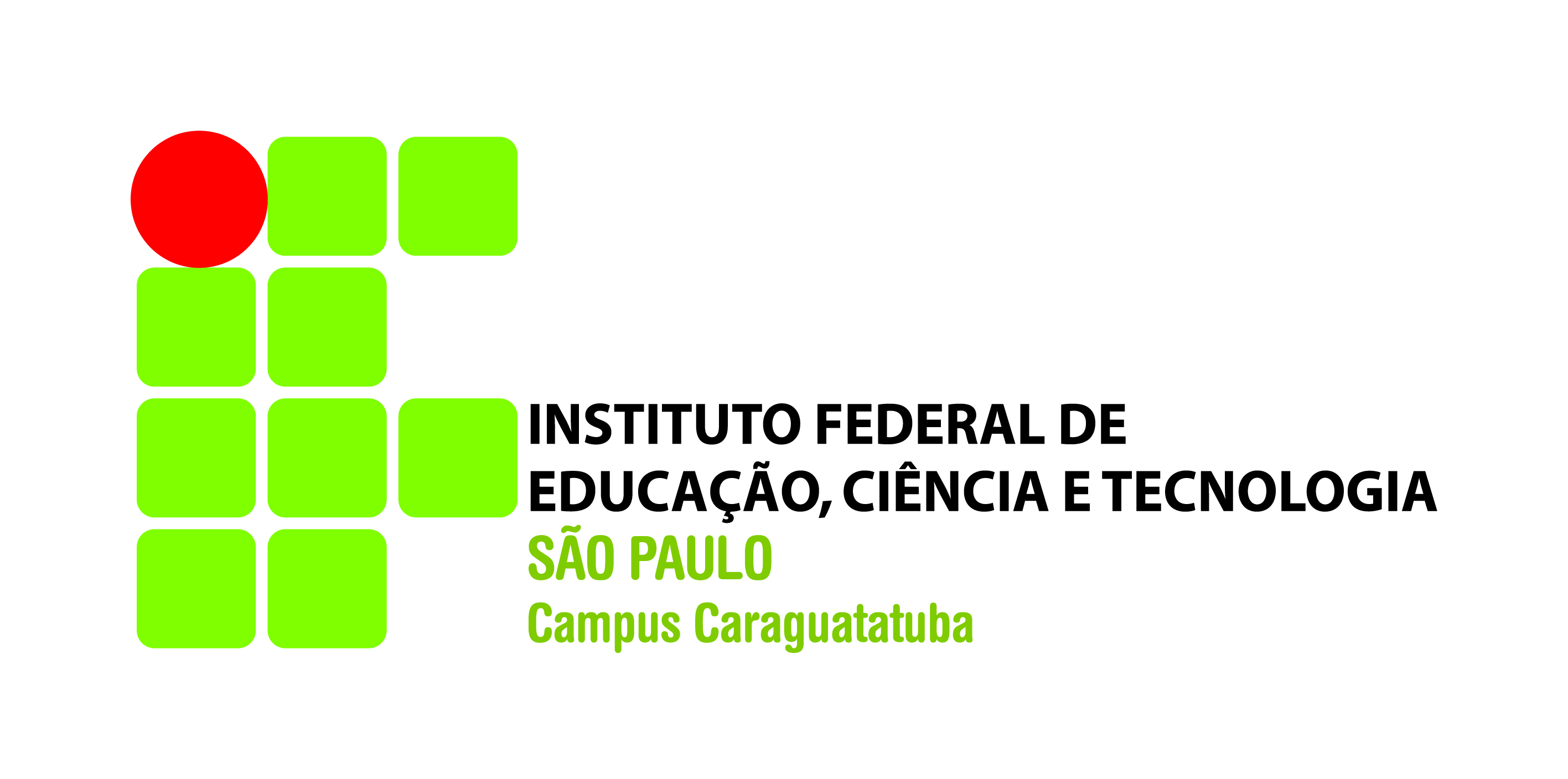 TECNOLOGIA EM PROCESSOS GERENCIAISNOME DO ALUNOTÍTULO DO TRABALHOCARAGUATATUBA2014NOME DO ALUNOTÍTULO DO TRABALHOTrabalho de Conclusão de Curso – TCC, apresentado ao Instituto Federal de Educação, Ciências e Tecnologia, como exigência parcial à obtenção do título de Tecnólogo em Processos Gerenciais.Orientador(a): Titulação Nome e SobrenomeCARAGUATATUBA2014NOME DO ALUNOTÍTULO DO TRABALHOTrabalho de Conclusão de Curso – TCC, apresentado ao Instituto Federal de Educação, Ciências e Tecnologia, como exigência parcial à obtenção do título de Tecnólogo em Processos Gerenciais.Orientador(a): Titulação Nome e SobrenomeBANCA EXAMINADORAProf. Titulação Nome do ProfessorProf. Titulação Nome do ProfessorProf. Titulação Nome do ProfessorNOME DO ALUNOTÍTULO DO TRABALHOAUTORIZAÇÃO PARA DEPÓSITO DOTRABALHO DE CONCLUSÃO DE CURSOCom base no disposto da Lei Federal nº 9.160, de 19/02/1998, AUTORIZO ao Instituto Federal de Educação, Ciência e Tecnologia Campus Caraguatatuba - IFSP, sem ressarcimento dos direitos autorais, a disponibilizar na rede mundial de computadores e permitir a reprodução por meio eletrônico ou impresso do texto integral e/ou parcial da OBRA acima citada, para fins de leitura e divulgação da produção científica gerada pela Instituição.Caraguatatuba-SP, ______/______/______-----------------------------------------------------------------Nome do AlunoDeclaro que o presente Trabalho de Conclusão de Curso, foi submetido a todas as Normas Regimentais da Instituto Federal de Educação, Ciência e Tecnologia Campus Caraguatatuba - IFSP e, nesta data, AUTORIZO o depósito da versão final desta monografia bem como o lançamento da nota atribuída pela Banca Examinadora.Caraguatatuba-SP, ______/______/______-----------------------------------------------------------------Prof. Titulação Nome do Professor OrientadorDEDICATÓRIAEspaço opcional (não obrigatório) para a realização do Trabalho de Conclusão de Curso.Espaço na qual o autor dedica este a outrem. Os dedicados devem ser pessoas importantes na vida e que foram fundamentais na realização deste Trabalho Acadêmico.AGRADECIMENTOSItem opcional (não obrigatório) para a composição do Trabalho de Conclusão de Curso.Espaço destinado aos agradecimentos que o autor deseja fazer.Deve-se agradecer as pessoas que foram importantes e contribuíram para a realização e execução deste Trabalho Acadêmico.(Epígrafe): espaço opcional onde o autor poderá usar uma frase, pensamento de um poeta, escritor ou pensador que seja expressão do conteúdo/tema do TCC.Nome do autor da epigrafeRESUMOEscrever o resumo conforme orientações do Manual para Normatização de Trabalhos Científicos do IFSP.Palavras-chave: até cinco palavras-chave, separadas por ponto.ABSTRACTElemento obrigatório. Consiste na versão do resumo em língua vernácula (nosso idioma) para idioma de divulgação internacional (LINGUA ESTRANGEIRA) Deve ser escrito conforme orientações e procedimentos do Manual para Normatização de Trabalhos Científicos do IFSP.Atenção:Em inglês: 		      ABSTRACTKey words: até cinco palavras-chave, separadas por ponto.LISTASElemento opcional composto de quadros, lâminas, plantas, fotografias, gráficos, organogramas, fluxogramas, esquemas, desenhos e outros, elaborado de acordo com a ordem apresentada no texto e respectivo número de página.SUMÁRIO1	INTRODUÇÃO	112	TEORIA	123	METODOLOGIA	134	ANÁLISE DE DISCUSSÃO DO CASO	145	CONSIDERAÇÕES FINAIS	15REFERÊNCIAS	16APÊNDICES	17ANEXOS	18INTRODUÇÃOEscrever a Introdução de acordo com as orientações contidas no Manual para Normatização de Trabalhos Científicos do IFSP é a parte inicial do texto, onde deve constar a delimitação do assunto tratado, objetivos da pesquisa e outros elementos necessários para situar o tema central do trabalho.O aluno deve, obrigatoriamente, abordar de forma clara e objetiva o tema, problema, hipótese, justificativas, relevância, metodologia utilizada na pesquisa e um pequeno comentário de cada capítulo (conteúdo) que foi abordado ao longo do trabalho. A introdução é a ‘voz’ do autor, recomenda-se a não utilização de citações. Deve existir uma preocupação em despertar o desejo e interesse do leitor para o trabalho.Atenção para o tempo verbal – recomenda-se os verbos no passado (realizamos, pesquisamos, efetuamos etc). Uma boa introdução possui no mínimo uma página e meia de texto e que atenda os itens mínimos obrigatórios que a compõem.TEORIADesenvolver o conteúdo teórico e resultados obtidos nas pesquisas de acordo com as orientações contidas no Manual para Normatização de Trabalhos Científicos do IFSP.Pode-se existir mais capítulos de acordo com a estrutura do tema proposto, neste caso, atentar para a numeração dos títulos.METODOLOGIADe acordo com as orientações contidas no Manual para Normatização de Trabalhos Científicos do IFSP, expõe as etapas concretas da investigação. Mostra o modo como os dados serão ou foram obtidos. É o relato das ações (passo a passo) utilizadas na elaboração do Trabalho Científico. Os procedimentos metodológicos respondem a seguinte pergunta: Como? Com o que? Onde? Quando?ANÁLISE DE DISCUSSÃO DO CASONeste item do trabalho deve-se apresentar os resultados das pesquisas realizadas, assim como a discussão da teoria relacionada com  a pesquisa, de acordo com as orientações contidas no Manual para Normatização de Trabalhos Científicos do IFSP.CONSIDERAÇÕES FINAISREFERÊNCIASANTUNES, Celso. A inteligência emocional na construção do novo eu. 12. ed. Petrópolis: Vozes, 2005.______. A teoria das inteligências libertadoras. Rio de Janeiro: Vozes, 2000.CAPOZZI, Ricardo Andrian. INTELIGÊNCIA EMOCIONAL: Um enfoque organizacional. Publicado em: 05/07/2011. Disponível em: <http://www.artigonal.com/recursos-humanos-artigos/inteligência-emocional-um-enfoque-organizacional-4989162.html>. Acesso em 18 mar. 2012.WEISINGER, Hendrie. Inteligência Emocional no trabalho: como aplicar os conceitos revolucionários da I.E. nas suas relações profissionais, reduzindo o estresse, aumentando sua satisfação, eficiência e competitividade. Rio de Janeiro: Objetiva, 2001.APÊNDICESElementos opcionais, que consiste em um texto ou documento elaborado pelo autor, a fim de complementar sua argumentação, sem prejuízo da unidade nuclear do trabalho. Os apêndices são identificados por letras maiúsculas consecutivas, travessão e respectivos títulos.ANEXOSElemento opcional refere-se a um texto ou documento não elaborado pelo autor, que serve de fundamentação, comprovação e ilustração. Os anexos são identificados por letras maiúsculas consecutivas, travessão e respectivos títulos.